Государственное учреждение - Отделение Пенсионного фонда Российской Федерации 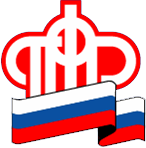 по Калининградской областиНовое в законодательстве о материнском (семейном) капитале: расширен перечень организаций-займодателейКалининград, 22 января 2021 года. 22 декабря 2020 года Президент России Владимир Путин подписал закон № 451-ФЗ «О внесении изменения в статью 10 Федерального закона «О дополнительных мерах государственной поддержки семей, имеющих детей», дополнив перечень организаций, которые могут принимать средства материнского (семейного) капитала по государственному сертификату на погашение долга по займам (статья 10 Федерального закона от 29 декабря 2006 г. № 256-ФЗ «О дополнительных мерах государственной поддержки семей, имеющих детей»).К имеющимся в списке потребительским, сельскохозяйственным кооперативам и АО «ДОМ.РФ», являющимся единым институтом развития в жилищной сфере Российской Федерации, прибавились займы накопительно-ипотечной системы жилищного обеспечения военнослужащих, а также займы организаций, уполномоченных на их выдачу АО «ДОМ.РФ». Перечень организаций размещен на официальном сайте.Действие положений Закона имеет обратную силу и распространяется на лиц, имеющих право на дополнительные меры государственной поддержки и заключивших договор займа на приобретение или строительство жилого помещения с такой организацией, начиная с 29 марта 2019 года – с даты последней корректировки перечня, когда из него были исключены «иные» организации, предоставляющие займы, обеспеченные ипотекой.Расширение перечня организаций–займодателей позволит многим семьям владельцев сертификатов, попадающих под действие Закона, воспользоваться средствами МСК на погашение долга по займам.Справочно: за 2019-2020 годы в Калининградской области средствами государственного сертификата на погашение займов, взятых потребительскими кооперативами и АО «ДОМ.РФ», воспользовались 464 семьи.Записаться на прием или получить консультацию сотрудника клиентской службы можно по единому телефону 8 800 600 02 49 (звонок бесплатный).